KATA PENGANTARبِسْمِ اللّهِ الرَّحْمَنِ الرَّحِيْمِيَا أَيُّهَا الَّذِينَ آمَنُوا هَلْ أَدُلُّكُمْ عَلَى تِجَارَةٍ تُنْجِيكُمْ مِنْ عَذَابٍ أَلِيمٍتُؤْمِنُونَ بِاللَّهِ وَرَسُولِهِ وَتُجَاهِدُونَ فِي سَبِيلِ اللَّهِ بِأَمْوَالِكُمْ وَأَنْفُسِكُمْ ذَلِكُمْ خَيْرٌ لَكُمْ إِنْ كُنْتُمْ تَعْلَمُونَArtinya: “Hai orang-orang yang beriman, sukakah kamua kutunjukkan suatu         perniagaan yang dapat menyelamatkan kamu dari azab yang pedih? (Yaitu) kamu beriman kepada  Allah  dan Rasul-Nya dan berjihad di jalan Allah dengan harta dan jiwamu. Itulah yang lebih baik bagi kamu jika kamu mengetahuinya.”Alhamdulillah dengan mengucapkan puji syukur atas kehadirat Allah SWT yang telah memberikan rahmat, petunjuk dan hidayah-Nya, serta Sholawat beriring salam peneliti persembahkan kepada junjungan kita Nabi Besar Muhammad SAW, sehingga penulis dapat menyelesaikan skripsi ini dengan judul “Pengaruh Sistem Informasi Manajemen Berbasis Komputer Terhadap Kinerja Pegawai Dinas Pemuda dan Olahraga Provinsi Sumatera Utara”. Akhirnya, penulis berharap semoga skripsi penelitian ini dapat bermanfaat bagi pihak yang memerlukan. Penulis mengucapkan terima kasih kepada semua pihak yang telah memberikan masukan sehingga skripsi ini selesai. Untuk itu penulis mengucapakan rasa terima kasih yang sebesar–besarnya  kepada: Bapak Dr. KRT Hardi Mulyono Surbakti, S.E, M. AP selaku Rektor Universitas Muslim Nusantara Al-Washliyah Medan.Ibu Anggia Sari Lubis, SE, M.Si selaku Dekan Fakultas Ekonomi Universitas Muslim Nusantara Al Washliyah Medan.Bapak Toni Hidayat, SE, M. Si selaku Wakil Dekan I Fakultas Ekonomi Universitas Muslim Nusantara Al Washliyah Medan.Bapak Toni Hidayat, SE, M. Si selaku Ketua Program Studi Manajemen Fakultas Ekonomi Universitas Muslim Nusantara Al Washliyah .Bapak  selaku Dosen Pembimbing yang telah memberikan bimbingan, arahan dan masukan kepada penulis selama proses penyelesaian skripsi.Bapak dan Ibu Dosen beserta Staf Pegawai Fakultas Ekonomi Universitas Muslim Nusantara Al Washliyah Medan.Kedua orang tua beserta kakak dan adik yang memberikan doa dan dukungan selama pembuatan skripsi ini. Teman-teman yang tidak dapat disebutkan satu persatu yang telah memberikan doa dan dukungan selama pembuatan skripsi ini. Semoga Allah membalas semua kebaikan yang telah diberikan. Penulis menyadari bahwa skripsi  penelitian ini masih jauh dari kesempurnaan, untuk itu penulis mengharapkan kritikan dan saran yang bersifat membangun demi kesempurnaan skripsi penelitian ini. Medan,  Oktober   2022Penulis,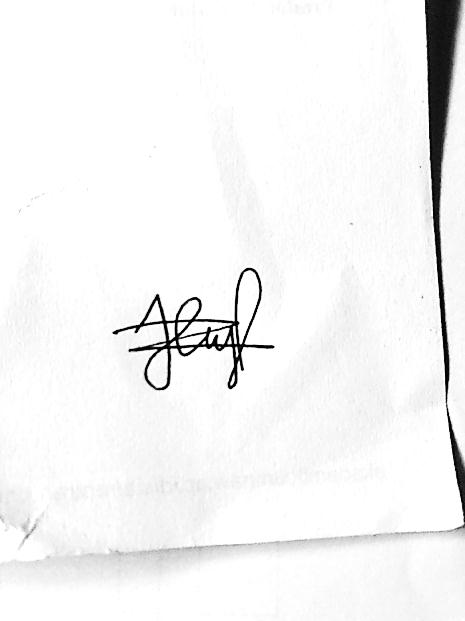 Sri Indah SariNPM. 173114404